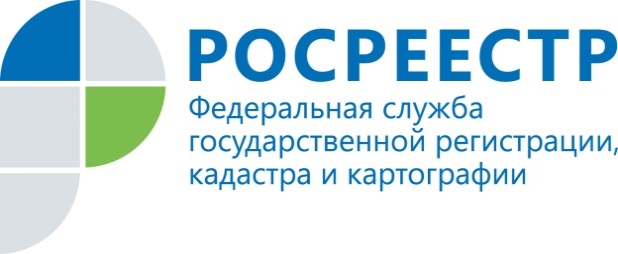 ПРЕСС-РЕЛИЗ31.08.2018Кадастровый инженер: кто он и для чего он нуженКадастровые инженеры появились не так давно – в 2011 году. Однако сложно переоценить важность и значимость этой профессии. Кто же они такие и чем они занимаются? Основная задача кадастрового инженера - выполнение работ по составлению технического плана и межевания земли. Такой специалист выполняет все необходимые замеры земли, определяет специфику и статус, как земельного участка, так и недвижимости. После чего все изготовленные документы передают в соответствующие государственные органы. От качества выполненной работы кадастрового инженера зависит, как быстро граждане смогут поставить на кадастровый учет объекты недвижимости. Для каждого собственника приостановка (отказ) осуществления кадастрового учета означают потерянное время и отмененные сделки. Как же правильно выбрать надежного кадастрового инженера? Во-первых, согласно 29 статье 221 ФЗ "О кадастровой деятельности" каждый кадастровый инженер обязан быть членом саморегулируемой организации (СРО), которая контролирует и оценивает его профессиональную деятельность. Во-вторых, при выборе кадастрового инженера необходимо проверить имеющуюся о нем информацию на портале Росреестра в разделе "Реестр кадастровых инженеров" . Всего в настоящее время на территории Томской области на сайте Росреестра зарегистрированы 369 кадастровых инженеров, но в I полугодии свою деятельность осуществляли лишь 332 специалиста. Для того, чтобы найти кадастрового инженера достаточно знать только ФИО специалиста. В досье включены истории сделок, сведения о количестве приостановок и отказов в осуществлении государственного кадастрового учета, которые связаны с некачественной подготовкой кадастровым инженером межевого плана, технического плана, акта обследования, иных документов, а также данные о квалификации специалиста либо аннулировании профессионального аттестата. В личной карточке следует обратить внимание на следующие моменты: в поле "Статус" должна стоять галочка - это означает, что инженер имеет действующий аттестат и право вести кадастровую деятельность. Красный крестик означает, что специалист был лишен аттестата, а значит, не может заниматься кадастровыми работами. Также в карточке отображены данные о профессиональной активности кадастрового инженера в виде списка выполненных работ. Если кадастровый инженер не работал по специальности продолжительное время, есть повод усомниться в его компетентности. Более того, здесь также отображается информация об организации (юридическом лице), в которой работает кадастровый инженер и результаты его профессиональной деятельности. За допущенные в работе ошибки кадастровый инженер отвечает своим аттестатом, которого он может лишиться, получив долю отказов в кадастровом учете 25% от общего количества подготовленных технических и межевых планов, актов обследования. Высокая компетентность на рынке кадастровых работ - качество, которым должен обладать каждый кадастровый инженер. Оперативность и квалифицированная помощь в сложных и нестандартных ситуациях сэкономят не только время, но и нервы своему клиенту. Рекомендации Кадастровой палаты по Томской области позволят вам снизить риск выбора неквалифицированного специалиста до минимума.Контакты для СМИПресс-служба филиала ФГБУ «ФКП Росреестра» по Томской областиТелефон (3822)52-62-52 (вн.2419)